Как принять участие в онлайн-лекции?Для пользователей компьютера или ноутбука:Установить бесплатную программу Zoom:Перейти по ссылке https://zoom.us/client/latest/ZoomInstaller.exe Откроется окно ZoomInstaller.exe, щёлкните кнопку «Сохранить файл» в этом окне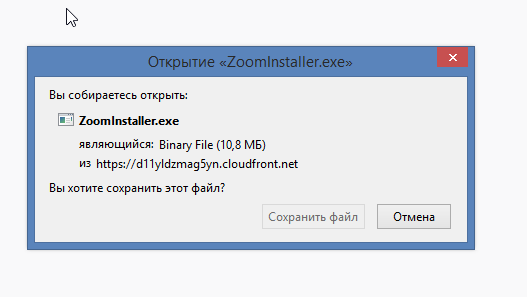 Выберите папку, в которой вы хотите сохранить файл установки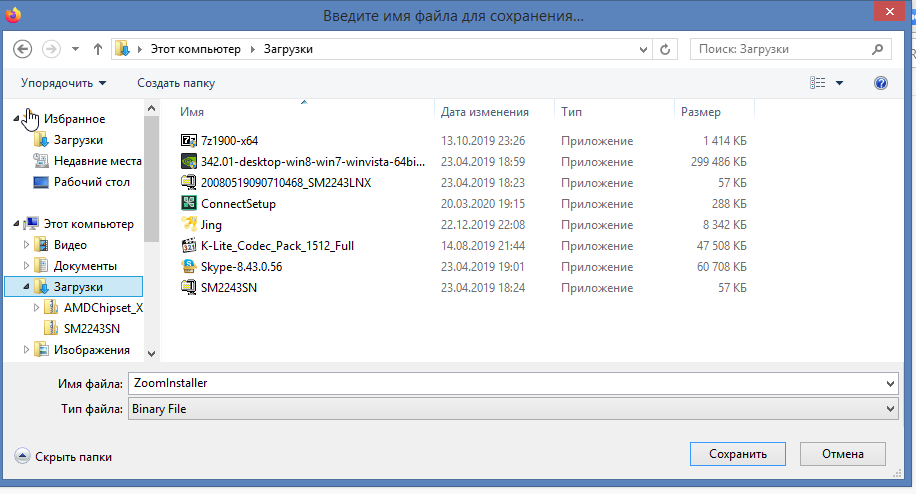 Щёлкните кнопку «Сохранить» в выбранной вами папке.После сохранения файла откройте его, дважды щёлкнув по иконке.В открывшемся окне выберите кнопку «Запустить»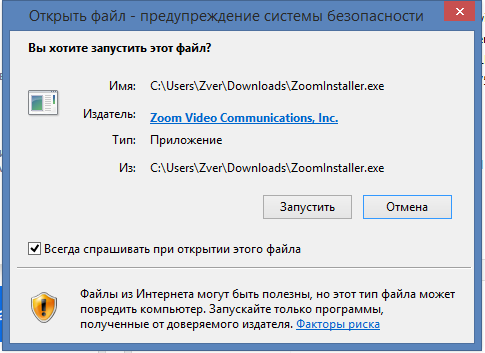 Появится окно, которое говорит об успешной установке программы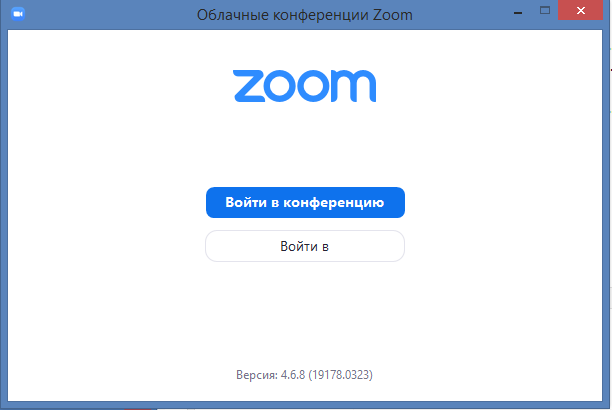 За 10 минут до начала лекции в сообществе «Открытого университета» ВКонтакте https://vk.com/opentsu появится пост со ссылкой, переход по которой подключает слушателя к онлайн-лекции: следуйте указаниям системы.Для пользователей смартфона:Зайти в магазин приложений (PlayStore/AppStore)Выбрать и установить бесплатное приложение Zoom Cloud Meeting.За 10 минут до начала лекции в сообществе «Открытого университета» ВКонтакте https://vk.com/opentsu появится пост со ссылкой, переход по которой подключает слушателя к онлайн-лекции.